T: TEORİK          U: UYGULAMA (TOPLAM 34 KREDİ)									ÖĞR. GÖR. VOLKAN FİDAN (PROGRAM SORUMLUSU)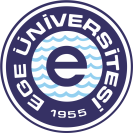 URLA DENİZCİLİK MESLEK YÜKSEKOKULUDENİZ ULAŞTIRMA VE İŞLETME PROGRAMIWeb: http://www.udmyo.ege.edu.trE-posta: udmyo@mail.ege.edu.tr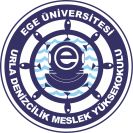 2022-2023 BAHAR DÖNEMİ-2. YARIYIL2. SINIF DERS ÇİZELGESİ2022-2023 BAHAR DÖNEMİ-2. YARIYIL2. SINIF DERS ÇİZELGESİ2022-2023 BAHAR DÖNEMİ-2. YARIYIL2. SINIF DERS ÇİZELGESİ2022-2023 BAHAR DÖNEMİ-2. YARIYIL2. SINIF DERS ÇİZELGESİ2022-2023 BAHAR DÖNEMİ-2. YARIYIL2. SINIF DERS ÇİZELGESİ2022-2023 BAHAR DÖNEMİ-2. YARIYIL2. SINIF DERS ÇİZELGESİDÖNEM BAŞLANGICIDÖNEM BAŞLANGICIDÖNEM SONUDÖNEM SONUSAATPAZARTESİ(URLA)SALI(URLA)ÇARŞAMBA(URLA)PERŞEMBE(URLA)CUMA(URLA)08:30-09:15DENİZDE HABERLEŞME II (T)ÖĞR. GÖR. VOLKAN FİDANSİMÜLATÖRSEYİR IV (T)ÖĞR. GÖR. VOLKAN FİDANÖĞR. GÖR. CAN ATACANSİMÜLATÖRVARDİYA STANDARTLARI II (T)ÖĞR. GÖR. CAN ATACANURLA AMFİ09:30-10:15ELEKTRONİK SEYİR YARD. II (T)DOÇ. DR. OĞUZ ATİKÖĞR. GÖR. H. GÜNEŞ CENURLA AMFİDENİZDE HABERLEŞME II (T)ÖĞR. GÖR. VOLKAN FİDANSİMÜLATÖRSEYİR IV (T)ÖĞR. GÖR. VOLKAN FİDANÖĞR. GÖR. CAN ATACANSİMÜLATÖRVARDİYA STANDARTLARI II (T)ÖĞR. GÖR. CAN ATACANURLA AMFİLİDERLİK VE EKİP ÇALIŞMASI (T)ÖĞR. GÖR. ESİN GÜNAYDEÜ BARBAROS10:30-11:15ELEKTRONİK SEYİR YARD. II (U)DOÇ. DR. OĞUZ ATİKÖĞR. GÖR. H. GÜNEŞ CENURLA AMFİDENİZDE HABERLEŞME II (U)ÖĞR. GÖR. VOLKAN FİDANSİMÜLATÖRSEYİR IV (U)ÖĞR. GÖR. VOLKAN FİDANÖĞR. GÖR. CAN ATACANSİMÜLATÖRVARDİYA STANDARTLARI II (U)ÖĞR. GÖR. CAN ATACANURLA AMFİDENİZ HUKUKU (T)ÖĞR. GÖR. ESİN GÜNAYDEÜ BARBAROS11:30-12:15ELEKTRONİK SEYİR YARD. II (U)DOÇ. DR. OĞUZ ATİKÖĞR. GÖR. H. GÜNEŞ CENURLA AMFİDENİZDE HABERLEŞME II (U)ÖĞR. GÖR. VOLKAN FİDANSİMÜLATÖRSEYİR IV (U)ÖĞR. GÖR. VOLKAN FİDANÖĞR. GÖR. CAN ATACANSİMÜLATÖRVARDİYA STANDARTLARI II (U)ÖĞR. GÖR. CAN ATACANURLA AMFİDENİZ HUKUKU (T)ÖĞR. GÖR. ESİN GÜNAYDEÜ BARBAROSÖĞLE TATİLİÖĞLE TATİLİÖĞLE TATİLİÖĞLE TATİLİÖĞLE TATİLİÖĞLE TATİLİ13:15-14:00ULUSLARARASI DENİZCİLİK SÖZLEŞMELERİ (T)ÖĞR. GÖR. H. GÜNEŞ CENURLA AMFİYÜK İŞLEMLERİ VE GEMİ STABİLİTESİ II (T)ÖĞR. GÖR. VOLKAN FİDAN URLA AMFİSEYİR IV (T)ÖĞR. GÖR. VOLKAN FİDANÖĞR. GÖR. CAN ATACANSİMÜLATÖRDENİZCİLİK İNGİLİZCESİ III (T)ÖĞR. GÖR. CAN ATACANURLA AMFİEMNİYET VE KALİTE YÖNETİMİ (T)ÖĞR. GÖR. H. GÜNEŞ CENDEÜ BARBAROS14:15-15:00ULUSLARARASI DENİZCİLİK SÖZLEŞMELERİ (T)ÖĞR. GÖR. H. GÜNEŞ CENURLA AMFİYÜK İŞLEMLERİ VE GEMİ STABİLİTESİ II (T)ÖĞR. GÖR. VOLKAN FİDAN URLA AMFİSEYİR IV (U)ÖĞR. GÖR. VOLKAN FİDANÖĞR. GÖR. CAN ATACANSİMÜLATÖRDENİZCİLİK İNGİLİZCESİ III (T)ÖĞR. GÖR. CAN ATACANURLA AMFİDENİZDE GÜVENLİK IV (T)ÖĞR. GÖR. H. GÜNEŞ CENDEÜ BARBAROS15:15-16:00YÜK İŞLEMLERİ VE GEMİ STABİLİTESİ II (U)ÖĞR. GÖR. VOLKAN FİDAN URLA AMFİBİTİRME PROJESİ (T)ÖĞR. GÖR. VOLKAN FİDANBARBAROS HAYRETTİNDENİZDE GÜVENLİK IV (T)ÖĞR. GÖR. H. GÜNEŞ CENDEÜ BARBAROS16:15-17:00YÜK İŞLEMLERİ VE GEMİ STABİLİTESİ II (U)ÖĞR. GÖR. VOLKAN FİDAN URLA AMFİBİTİRME PROJESİ (U)ÖĞR. GÖR. VOLKAN FİDANBARBAROS HAYRETTİN